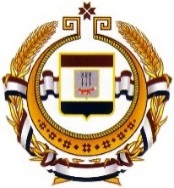 Совет директоровсредних профессиональных образовательных учрежденийРеспублики Мордовия«22» мая 2023 г.№ 328                 Информационное письмоОтчет
о проведении Республиканской предметной олимпиады по химии 2023 годасреди обучающихся профессиональных образовательных организаций19 мая 2023 года на базе ГБПОУ РМ «Саранский строительный техникум» по плану работы Совета директоров СПОУ РМ была проведена
Республиканская предметная олимпиада по химии 2023 года среди обучающихся профессиональных образовательных организаций РМ (далее Олимпиада). Цель Олимпиады – выявление наиболее одаренных и талантливых студентов, обучающихся по основным образовательным программам среднего профессионального образования.В Олимпиаде приняли участие 16 студентов из 16 СПОУ Республики Мордовия:1. ГАПОУ РМ «Саранский автомеханический техникум»2. ГБПОУ РМ «Саранский политехнический техникум»3. ГБПОУ РМ «Рузаевский техникум железнодорожного и городского транспорта им. А.П. Байкузова»4. ГБПОУ РМ «Саранский техникум сферы услуг и промышленных технологий»5. ГБПОУ РМ «Саранский электромеханический колледж»6. ГБПОУ РМ «Саранский техникум энергетики и электронной техники им. А.И. Полежаева»7. ГБПОУ РМ «Саранский строительный техникум»8. ГБПОУ РМ «Саранский государственный промышленно-экономический колледж»9. ГБПОУ РМ «Краснослободский аграрный техникум»10.ГБПОУ РМ «Торбеевский колледж мясной и молочной промышленности»11. ГБПОУ РМ «Саранский медицинский колледж»12. ГБПОУ РМ «Атяшевский аграрный техникум»13. ГБПОУ РМ «Темниковский сельскохозяйственный колледж»14. ГБПОУ РМ «Кемлянский аграрный колледж»15. ГБПОУ РМ «Ковылкинский аграрно-строительный колледж»16. ГБПОУ РМ «Ичалковский педагогический колледж».Работы оценивались по разработанным критериям жюри в составе:Председатель жюри: Агеева О.В., преподаватель химии ГБПОУ РМ «Саранский строительный техникум».Члены жюри:Мазайкина Ольга Николаевна, преподаватель химии ГБПОУ РМ «Саранский медицинский колледж»;Куданкина Елена Владимировна, преподаватель химии ГБПОУ РМ  «Саранский государственный промышленно-экономический колледж».По результатам Олимпиады определены следующие победитель и призеры:1 место - Судуткин Роман Сергеевич, ГБПОУ РМ «Саранский политехнический     техникум»;2 место - Батайкин Егор Денисович, ГБПОУ РМ «СТЭиЭТ им. А.И. Полежаева»;3 место - Малахова Полина Александровна, ГБПОУ РМ «Саранский медицинский колледж».Победитель и призеры награждены грамотами. Председатель и члены жюри получили сертификаты.Протокол результатов, сертификаты участникам и благодарности преподавателям, будут размещены на сайте техникума techn.stroi.ruz@e-mordovia.ru не позднее 25 мая 2023 г.Председатель Совета директоров           средних профессиональных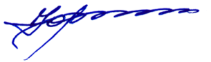             образовательных          учреждений Республики Мордовия                    Ю.В. Тутуков431030, РМ, Торбеевский район, р.п. Торбеево, ул. Студенческая, 45тел. 8(83456) 2-10-56, 2-14-94Факс 8(83456) 2-10-56, 2-14-94Е-mail: <koll.mol.prom.torb@e-mordovia.ru>